UPTON BY CHESTER AND DISTRICT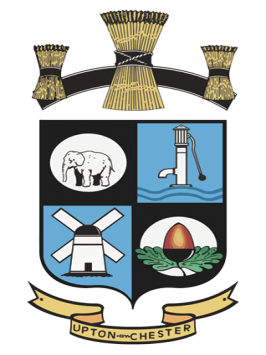  PARISH COUNCILUpton Pavilion Wealstone LaneUptonChesterCH2 1HD07584415343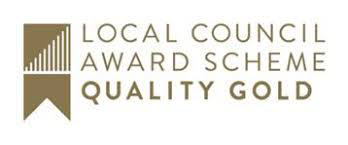 Email: clerk@uptonbychester.org.ukDear Member,You are summoned to the Meeting of the Finance Committee to be held at                                           7.30 pm on Monday 11 January 2021 online, via Cisco Webex (joining details available from the Clerk).The business to be transacted at the meeting is detailed on the agenda below. Please note that Standing Orders will apply at this meeting.  Members of the press and public are entitled to attend.Signed Suzi Bull Clerk/ Proper Officer to the Parish Council 06.01.21AGENDA1. APOLOGIES FOR ABSENCE.To receive and note apologies for absence as reported to the clerk.2. DECLARATIONS OF INTEREST.Members are invited to declare any interests they may have in any items on this agenda as per the Code of Conduct.3. MINUTES.To approve the Minutes of the meeting held on 02 November 2020. Enc4. BUDGET 2021/22.To receive an updated draft budget, apply adjustments and approve.5. PRECEPT.To agree a recommendation to the full Parish Council for the precept requirement for the period 2021-22.6. FINANCE REPORTS.To receive and consider the Net Position report, Receipts and Payments and the Bank Reconciliation.7. BANK MANDATE.To agree action to update the bank mandate.8. DATE AND TIME OF THE NEXT MEETING.To confirm the date and time of the next meeting.